TENDER NOTICEPROVISIONING OF FOOD ON SUBSIDIZED RATES TOTHE EMPLOYEES WORKING AT CONTACT CENTER TELEPHONE HOUSE & CTO COMPOUND QUETTA Sealed bids, in Pak rupees are invited from reputed and renowned firms for ‘Food Catering Services for Canteen at Telephone House and CTO Compound Quetta’Tender documents can be purchased from the office of Manager Admin, Room No.225 Admin Block, Mir Jaffar Khan Jamali Road, Quetta. on payment of Rs. 500/- (Non-refundable) through Cash/Demand Draft/Pay Order in favour of Senior Manager (Finance) PTCL QTR, Quetta. up to         18-02-2019.Last date of submission of bid is 19-02-2018 in the Office of Manager Admin, Room No.225 Admin Block Mir Jaffar Khan Jamali Road Quetta.Bids received after the above deadline shall not be accepted and be returned unopened. Bids through Email/Fax/Courier shall not be accepted.Bidder must mention their Bidder Registration code on offer. In case Bidder is not registered, then registration must be done before the issuance of Letter of Award/Intent. VR forms may be downloaded from the following link: https://ptcl.com.pk/Info/Vendor-Registration-Form	PTCL reserves the right to accept/reject any or all bids and to annul the bidding process at any time, without thereby incurring any liability to the affected bidder(s) or any obligations to inform the affected bidder(s) of the grounds for PTCL’s action.All correspondence on the subject may be addressed to the undersigned.      Manager Admin      Room No.225, Admin Block       Mir Jaffar Khan Jamali Road, Quetta      Phone: 081-2824996 and 081-2821522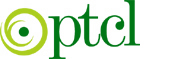 Pakistan Telecommunication Company Limited